Global Health Service Partnership Overview Thank you for your interest in applying to the Global Health Service Partnership (GHSP). Please review the following information before proceeding with this application. The Peace Corps mission is to promote world peace and friendship through the following: 

• Helping people of interested countries in meeting their need for trained men and women 
• Helping promote a better understanding of Americans on the part of peoples served 
• Helping promote a better understanding of other peoples on the part of Americans 

Founded in 2012, GHSP is a collaboration of the Peace Corps, the U.S. President’s Emergency Plan for AIDS Relief (PEPFAR) through the State Department, and Seed Global Health.   GHSP helps address critical shortages of health care providers globally by placing physicians and nurses as visiting faculty for one-year assignments in nursing and medical schools overseas to build institutional capacity and help strengthen the quality of medical and nursing education.   GHSP is part of the Peace Corps Response program, and GHSP Volunteers are Peace Corps Response Volunteers.Physician EducatorPhysician Educators are needed to serve as visiting faculty in medical schools and affiliated teaching facilities/hospitals in Sub-Saharan Africa.  Placements will be in medical schools and teaching hospitals where volunteers will teach students, house staff, and other learners best practice standards and enhance existing clinical training systems and structures through the development and implementation of innovative teaching tools in partnership with host country faculty. These Volunteers work under the guidance of health and education ministries, and in collaboration with host country faculty to help strengthen the quality and sustainability of physician education and clinical practice in resource-constrained countries. Nurse EducatorNurse Educators are needed to serve as visiting faculty in nursing schools and affiliated teaching health facilities/hospitals in Sub-Saharan Africa. In addition to teaching and mentoring students in the classroom and clinical settings, these Volunteers work closely with host country faculty and staff to enhance curricula and appropriate clinical modules and, as needed, assist in the establishment of course/clinical goals, outcomes, and program evaluation methods.  Volunteers work under the guidance of health and education ministries, and in close collaboration with other institutions to increase capacity and strengthen the quality and sustainability of nursing and midwifery education and clinical practice.Eligibility RequirementsIf you are selected to serve as a Global Health Service Partnership Volunteer, you will be undertaking an exciting and life-changing experience. In addition to the skill and educational requirements listed in the Relevant Experience and Skills section, to be eligible to serve, you mustbe a U.S. citizen (non-citizens may apply but must have citizenship prior to serving) be at least 18 years of agebe a physician or nurse with an active license in the United Statesmeet the Peace Corps’ medical, legal and security requirementsAre you a U.S. citizen (by birth or naturalization) and at least 18 years old?If no:Thank you for your interest in serving with the Global Health Service Partnership. The information you entered indicates you do not meet eligibility requirements at this time. You must be a U.S. citizen and at least 18 years old to serve. If you are under 18, please continue your spirit of service and consider the two-year Peace Corps program or Peace Corps Response again when you are older. For more information regarding eligibility requirements for Peace Corps Response service, please consult the FAQs on our website.Are you a physician or nurse with an active license in the United States?If no:Thank you for your interest. The information you entered indicates you do not meet our eligibility requirements at this time. We encourage you to consider applying to the Peace Corps Response program or consider the Global Health Service Partnership again in the future when you have an active license in the United States.How did you learn about the Global Health Service Partnership?Select OnePeace Corps WebsitePeace Corps Social Media Peace Corps StaffReturned or Current Peace Corps VolunteerSeed Global Health WebsiteSeed Global Health Social MediaSeed Global Health StaffInternet ResearchPrint Media/RadioEmail Marketing/ListservProfessional JournalsConference/Career EventJob BoardUniversity Faculty/MentorFriends or FamilyOtherIf other, indicate here:Education What is the highest level of education you have achieved, or will have achieved prior to service? Please provide the information below for all academic institutions you have attended or will graduate from prior to starting your service.School name:If school not listed, provide name here:Type of degree, diploma, or certificate (select one):Date degree received or expected (mm/yyyy):Major:Please review the completed fields to ensure the information is accurate. Prior to moving on to the next page of the application, you must identify your “most recent” job.Position or Job Title:Organization Name:Start year:End year:Most Recent:Peace Corps Service History Have you previously served with the Peace Corps or Peace Corps Response?If yes:What is your most recent Peace Corps/Peace Corps Response country of service?When did you serve there? (MM/YYYY to MM/YYYY)If you have additional Peace Corps/Peace Corps Response service, please list the countries and dates below.When did you serve there? (MM/YYYY to MM/YYYY)Relevant Experience and SkillsThis section may auto-populate based upon answers that you have submitted with a previous application. Please verify that your answers address the qualifications for the position for which you are applying.Language Skills Please list any language experience you have beginning with the language(s) that are most relevant for the position for which you are applying. Additionally, please indicate the level of proficiency for each language selected. If you do not see the language(s) you speak in the list provided, please select the “other” option at the bottom of the list, write in the language, and indicate your level of proficiency.Language 1	Skill Level (Novice, Intermediate, Advanced, Superior)Language 2	Skill Level (Novice, Intermediate, Advanced, Superior)Language 3	Skill Level (Novice, Intermediate, Advanced, Superior)Couples For Global Health Service Partnership applicants with a spouse or domestic partner who wishes to serve with them, Peace Corps will work to identify an appropriate Peace Corps Response assignment for the spouse or domestic partner once the GHSP applicant’s assignment location is determined. The spouse/partner of a Global Health Service Volunteer will need to apply and qualify for an assignment. If you are selected for an interview, a GHSP Peace Corps Response recruiter will contact you and provide greater detail on your request to serve as a couple. Please refer to the FAQ regarding couples in this program. Spouses/domestic partners who do not wish to work as a Peace Corps Response Volunteer have the option to accompany the GHSP volunteer at their own expense.Are you married or in a domestic partnership, or planning to be married or in a domestic partnership at the time you begin your service? If yes, is your partner applying to serve with you as a Peace Corps Response Volunteer? Please list the name of your spouse/domestic partner:	First name	Middle name	Last nameIf you are unsure at this time, indicate here:Dependents Dependents are not permitted to accompany Peace Corps Response Volunteers during service. In the event that an applicant with a dependent is selected for a Peace Corps Response position, the applicant must ensure that adequate arrangements have been made for the care and support of the dependent during service.Are any persons partially or totally dependent upon you for support, whether or not they are living with you? If yes, list all dependents and ONLY children under age 18.Name of dependentRelationship to dependentDate of birth Does the dependent live with you? Will the dependent attend college or university during your service? Military Obligations*Are you a veteran or currently serving in the military?YesNo* Do you have any military, reserve, or National Guard obligations?YesNoFor more information regarding military obligations, visit peacecorps.gov/legalinfo. Legal HistoryThe existence of an arrest or conviction record will not automatically exclude you from consideration for Peace Corps service. When evaluating an arrest or conviction, the Peace Corps considers the nature of the offense, how long ago the offense occurred, whether you were acquitted of the offense, and other relevant facts or indications of rehabilitation. If you are ultimately rejected for a Peace Corps Volunteer position because of an arrest or conviction, you can request a review of the decision and/or reapply at a later date. 

All Peace Corps invitees must undergo a background check that will disclose all arrests and convictions, regardless of whether the arrest or conviction has been expunged from your record. Recent drug- or alcohol- related legal issues may be a disqualifying factor for Peace Corps service. For more information about the drug and alcohol policy, background check, and policies on arrests and convictions, go to peacecorps.gov/legalinfo. 

It is your responsibility to inform the Peace Corps promptly throughout the application process, up through the start of service, of all new arrests, charges, citations, misdemeanors, and felonies (including ALL drug- or alcohol-related legal incidents) and any other changes to the information provided below, including the disposition of existing offenses. Do not include minor traffic violations, citations, or parking tickets.*Are you currently involved in any court proceedings (civil or criminal) that will require your participation (as a plaintiff, defendant, or witness) during the time you would be serving as a Peace Corps Volunteer?YesNo*Have you ever been cited for, arrested, charged with, or convicted of any offense? Exclude minor traffic violations, citations, and parking tickets.YesNoLegal Offense*Type of offense (e.g., DUI, possession of marijuana, petty theft)*Date of incident (m/d/yyyy)*Location of incident*Give a complete narrative explanation of the circumstances surrounding the incident. The narrative should comprehensively explain what happened leading up to the incident, what happened during the incident, and how the incident was resolved.*Was there a final court judgment?YesNoFinal Court Judgment*List all penalties including sentence, probation, community service, fines, or other penalties imposed:*Judgment date (m/d/yyyy)*Current status or disposition:*Are you currently on probation of any kind?YesNoProbation*What are the current requirements of your probation? *Please state when and how your probation obligations will be met:Additional Incidents*Do you have any other legal incidents to report?YesNoDrug and Alcohol PolicyAn applicant with any drug-related conviction or with a conviction for public intoxication, driving under the influence (DUI), or driving while intoxicated (DWI), with a conviction for reckless driving after having been initially charged with DUI or DWI, or who has a similar alcohol-related conviction, will not have his or her application for Peace Corps service considered until 12 months has passed from the date of the incident. The Peace Corps may deem an applicant unsuitable for Peace Corps service due to drug abuse, problem drinking, and/or alcohol abuse.An applicant who, at any time on or prior to the day of departure for Peace Corps service, is arrested for any drug offense or for public intoxication, DUI, DWI, or any similar alcohol-related offense will have any pending application or invitation for Peace Corps service withdrawn. If the charges are dismissed, an applicant whose application or invitation for Peace Corps service was terminated may immediately reapply. If the applicant is convicted of the offense, he or she may reapply after 12 months from the date of the incident.Drug and Alcohol Use by Volunteers and Trainees OverseasA Volunteer or trainee found to be involved with drugs in a manner not authorized for medical purposes, in any way in any country, will be administratively separated immediately. The Peace Corps enforces this strict policy not only because the cultivation, manufacturing, and trafficking, and use of drugs, including marijuana, is illegal in most countries, but also because drug involvement by Volunteers in any country could seriously jeopardize an entire Peace Corps country program, as well as the safety and health of other Volunteers and trainees.The Peace Corps leaves decisions regarding the use of alcohol to the discretion of the individual Volunteer. The Peace Corps recognizes, however, that excessive use of alcohol may compromise Volunteer safety and security, lead to behavior that discredits the Peace Corps or the individual Volunteer, or affect the Volunteer’s performance and success in an assignment. Examples of such behavior include, but are not limited to: public intoxication, drinking while at a work site, failure to appear for work or training due to intoxication or hangovers, and verbal or physical aggressiveness while under the influence of alcohol. Such inappropriate or unsafe behavior or inability to perform adequately in the assignment may be grounds for disciplinary action, including administrative separation.Confirmation ButtonIntelligence BackgroundThe Peace Corps has a longstanding policy excluding individuals who have engaged in intelligence activity or related work or who have been employed by or connected with an intelligence agency from Peace Corps Volunteer service, either for a specific period of time or permanently, depending on the agency. For more information, including definitions of “intelligence activity” and “intelligence agency,” visit peacecorps.gov/legalinfo.If you are a current or former employee of the Central Intelligence Agency (CIA), you are permanently ineligible for Peace Corps Volunteer service. If you are currently or were formerly employed by another intelligence agency, you are ineligible for Peace Corps Volunteer service for at least 10 years from the end date of such employment. In addition, you may be disqualified for service because your background or history discloses a substantial connection with an intelligence activity or related work other than through employment. Even family relationships to an employee of an intelligence agency may be considered a disqualifying connection. The duration of the disqualification will ordinarily not exceed 10 years and will depend on the nature of your involvement in or relationship to intelligence activities or agencies.You should also be aware that, if you serve as a Peace Corps Volunteer, you may be ineligible for employment with U.S. government intelligence agencies for a specified period following your service as a Volunteer.If you or a family member works for or has worked for the CIA or the National Security Agency, go to peacecorps.gov/legalinfo for further information before answering the question below.In all other cases, if you indicate that either you or a family member has been employed by or connected with an intelligence agency, or engaged in intelligence activity or related work, a Peace Corps representative will contact you after your application is submitted to obtain additional information and determine your eligibility for Peace Corps Volunteer service.Based upon the preceding, please answer the following question:*Have you or a family member ever been employed by or connected with an intelligence agency, or engaged in intelligence activity or related work?YesNoRequest for Racial and Ethnic Data (Optional) This information is voluntary. Your response will not affect consideration of your application. By providing this information, you will assist in assuring that the Peace Corps is administered in a nondiscriminatory manner and reflects the diversity of the United States. The information requested in this section is covered by the Privacy Act Notice.EthnicityPlease check one of the classifications in the Ethnicity section below.Hispanic or Latino (a person of Cuban, Mexican, Puerto Rican, South or Central American, or other Spanish culture or origin, regardless of race. The term "Spanish" origin can be used in addition to "Hispanic" or "Latino").Not Hispanic or LatinoRacePlease check one or more of the classifications in the Race section below.American Indian or Alaska Native (a person having origins in any of the original peoples of North, Central, and/or South America, and who maintains tribal affiliation or community attachment)Asian (a person having origins in any of the original peoples of the Far East, Southeast Asia, or the Indian subcontinent including, for example, Cambodia, China, India, Japan, Korea, Malaysia, Pakistan, the Philippine Islands, Thailand, and Vietnam)Black or African American (a person having origins in any of the black racial groups of Africa)Native Hawaiian or other Pacific Islander (a person having origins in any of the original peoples of Hawaii, Guam, Samoa, or other Pacific Islands)White (a person having origins in any of the original peoples of Europe, the Middle East, or North Africa)Thank you for your interest in serving as a Global Health Service Partnership Volunteer. We look forward to reviewing your application.In addition, connect with us on Facebook and sign-up for our monthly newsletter for the most up-to-date vacancy announcements, online information sessions, and exciting stories of Volunteer service!General Questions Contact Information Please make sure this page contains your most up-to-date information so Peace Corps staff can contact you. You must provide your full name as it appears on a legal document (e.g., passport, driver’s license, birth certificate, etc.). Title (dropdown list Mr./Mrs./Miss/Ms./Dr., etc.)First name (your legal/given name)Middle name (no initials)Last nameSuffix (Jr., Sr., etc.)Nickname (optional)Primary phoneSecondary phonePermanent email addressThe Peace Corps asks for your Social Security number because the Peace Corps Act, 22 U.S.C. 2519, requires us to do a background check on all Volunteers. The Peace Corps will also use it to ensure our records are accurate for tax and other financial accounting purposes.Social Security number, including dashes (xxx-xx-xxxx)Please re-enter your Social Security number, including dashes (xxx-xx-xxxx) Sex (male/female)Date of birth (day/month/year)Current Address Please ensure that you can collect mail in a timely manner from this address, as important mail and time-sensitive forms will be sent to this address. Address line 1Address line 2CountryCityState/Region/ProvinceZIP/Postal code+4 (of ZIP code)Permanent Address For this section, please enter a permanent U.S. address where you can receive mail while overseas. If it is the same as the one above, please re-enter the address.Address line 1Address line 2CountryCityStateZIP/Postal code+4 (of ZIP code)Résumé/CV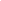 Choose one of the methods below to submit your résumé /CV.Use a résumé /CV from my profile    
Upload my résumé /CV from my computer    By uploading your resume, you are agreeing to permit the Peace Corps to share the information in it with host country agencies and counterparts, other Volunteers, and others as the Peace Corps determines to be necessary or appropriate in connection with your application or possible future Peace Corps service.Employment History Privacy ActThe Peace Corps, a U.S. government agency , is required by the Privacy Act of 1974 (5 U.S.C. 552a) to advise you of the following information regarding this application. The Privacy Act addresses the federal government’s use of certain personal information in agency files. 

A. This application is authorized by the Peace Corps Act (22 U.S.C. 2501 et seq.) as amended. 

B. The information you provide will be used to evaluate your suitability and qualifications to serve as a Peace Corps Volunteer. 

C. This information may be used for the routine uses described in the Privacy Act, 5 U.S.C. 552a, and the Peace Corps' published Routine Uses, summarized in Peace Corps' System of Records. 

D. The completion of this application is voluntary. However, failure to complete the application will result in the Peace Corps’ inability to assess your qualifications and may preclude your consideration for the Peace Corps. 

E. The Peace Corps asks for your Social Security number because the Peace Corps Act, 22 U.S.C. 2519, requires us to do a background check on all Volunteers. The Peace Corps will also use it to ensure our records are accurate for tax and other financial and accounting purposes. 

Paperwork Reduction Act Burden Statement: Public reporting burden for this information collection is estimated to average one hour. This includes the time for reviewing instructions and completing the information. This is voluntary information collection. An agency may not conduct or sponsor, and persons are not required to respond to, a collection of information unless it displays a currently valid OMB control number. Send comments regarding this burden estimate or any other aspect of this collection of information, including suggestions for reducing this burden, to: the FOIA Officer, Peace Corps, 1111 20th Street, NW, Second Floor, Washington, DC 20526. 

PLEASE NOTE: The Peace Corps does not discriminate based on race, color, religion, sex, national origin, age (over 40), disability, sexual orientation, gender identity, gender expression, marital status, parental status, political affiliation, union membership, genetic information, or history of participation in the EEO process, any grievance procedure, or any authorized complaint procedure. Anyone who feels he or she has been discriminated against should contact the Office of Civil Rights and Diversity, 202.692.2139, ocrd@peacecorps.gov, 1111 20th Street, NW, Washington, DC 20526. CertificationI certify that all of the statements made on all pages of this application, including attachments, are true, correct, and complete to the best of my knowledge and are made in good faith. I understand that any misleading, inaccurate, or incomplete information may be cause for disqualification or termination of Peace Corps service. Any intended omission or intentionally false statement may constitute a violation of federal and state laws and subject you to severe civil and criminal penalties, including fines and/or imprisonment pursuant to 18 U.S.C. 1001. 

I also understand it is my responsibility throughout the application process, up through the start of service, to inform the Peace Corps promptly of any changes to the information provided here. Failure to do so may be cause for disqualification or termination of Peace Corps service.*Signature*Date: MON-DD-YYYYApplication ReviewPlease verify that the information in your application is correct by using the “Preview” link below. To make edits to the application itself, please use the “Previous” button at the bottom of this page (do not press the back button). Once your application is final, click the “Submit” button to complete the application. 

Failure to provide correct information in the following fields can significantly delay your application process: Name as it appears on a legal document (passport, driver's license, birth certificate, etc.) Social Security number Date of birth SexEmail address Current address